АДМИНИСТРАЦИЯВЕРХНЕМАМОНСКОГО СЕЛЬСКОГО ПОСЕЛЕНИЯВЕРХНЕМАМОНСКОГО МУНИЦИПАЛЬНОГО РАЙОНАВОРОНЕЖСКОЙ ОБЛАСТИПОСТАНОВЛЕНИЕот 11 ноября 2021 г. № 111------------------------с. Верхний МамонО признании утратившим силу постановления администрации Верхнемамонского  сельского поселения от 03.05.2017 №83 «Об утверждении Административного регламента осуществления муниципального контроля за сохранностью автомобильных дорог местного значения на территории Верхнемамонского сельского поселения»В соответствии с Федеральным законом от 06.10.2003 № 131-ФЗ «Об общих принципах организации местного самоуправления в Российской Федерации», Федеральным законом от 31.07.2020 N 248-ФЗ "О государственном контроле (надзоре) и муниципальном контроле в Российской Федерации" администрация Верхнемамонского сельского поселенияПОСТАНОВЛЯЕТ:1. Признать утратившими силу следующие постановления администрации Верхнемамонского сельского поселения: от 03.05.2017 г.№83 «Об утверждении Административного регламента осуществления муниципального контроля за сохранностью автомобильных дорог местного значения на территории Верхнемамонского сельского поселения»;от 25.02.2019г. №16 «О внесении изменений в постановление администрации Верхнемамонского сельского поселения от 03.05.2017 № 83 «Об утверждении Административного регламента осуществления муниципального контроля за сохранностью автомобильных дорог местного значения на территории Верхнемамонского сельского поселения»;от 22.04.2019г. №53 «О внесении изменений в постановление администрации Верхнемамонского сельского поселения от 03.05.2017 № 83 «Об утверждении Административного регламента осуществления муниципального контроля за сохранностью автомобильных дорог местного значения на территории Верхнемамонского сельского поселения»2. Опубликовать настоящее постановление в официальном периодическом печатном издании «Информационный бюллетень Верхнемамонского сельского поселения Верхнемамонского муниципального района Воронежской области».Глава Верхнемамонского сельского поселения                                             Михайлусова О.А.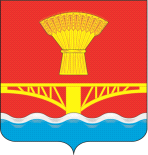 